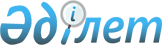 Об установлении квоты рабочих мест для инвалидов
					
			Утративший силу
			
			
		
					Постановление акимата Чингирлауского района Западно-Казахстанской области от 16 марта 2012 года № 53. Зарегистрировано Департаментом юстиции Западно-Казахстанской области 25 апреля 2012 года № 7-13-151. Утратило силу постановлением акимата Чингирлауского района Западно-Казахстанской области от 24 ноября 2016 года № 175      Сноска. Утратило силу постановлением акимата Чингирлауского района Западно-Казахстанской области от 24.11.2016 № 175 (вводится в действие со дня первого официального опубликования).

      Руководствуясь Законами Республики Казахстан от 23 января 2001 года "О местном государственном управлении и самоуправлении в Республике Казахстан", от 23 января 2001 года "О занятости населения", от 13 апреля 2005 года "О социальной защите инвалидов в Республики Казахстан", в целях трудоустройства и социальной защиты инвалидов акимат района ПОСТАНОВЛЯЕТ:

      1. Установить квоту рабочих мест для инвалидов в размере трех процентов от общей численности рабочих мест.

      2. Государственному учреждению "Чингирлауский районный отдел занятости и социальных программ" обеспечить направление инвалидов для трудоустройства на рабочие места в соответствии с квотой.

      3. Контроль за исполнением настоящего постановления возложить на заместителя акима района Айтмухамбетова К.

      4. Настоящее постановление вводится в действие со дня первого официального опубликования.


					© 2012. РГП на ПХВ «Институт законодательства и правовой информации Республики Казахстан» Министерства юстиции Республики Казахстан
				
      Аким района

А. Халелов
